2022 Johnson County Fair 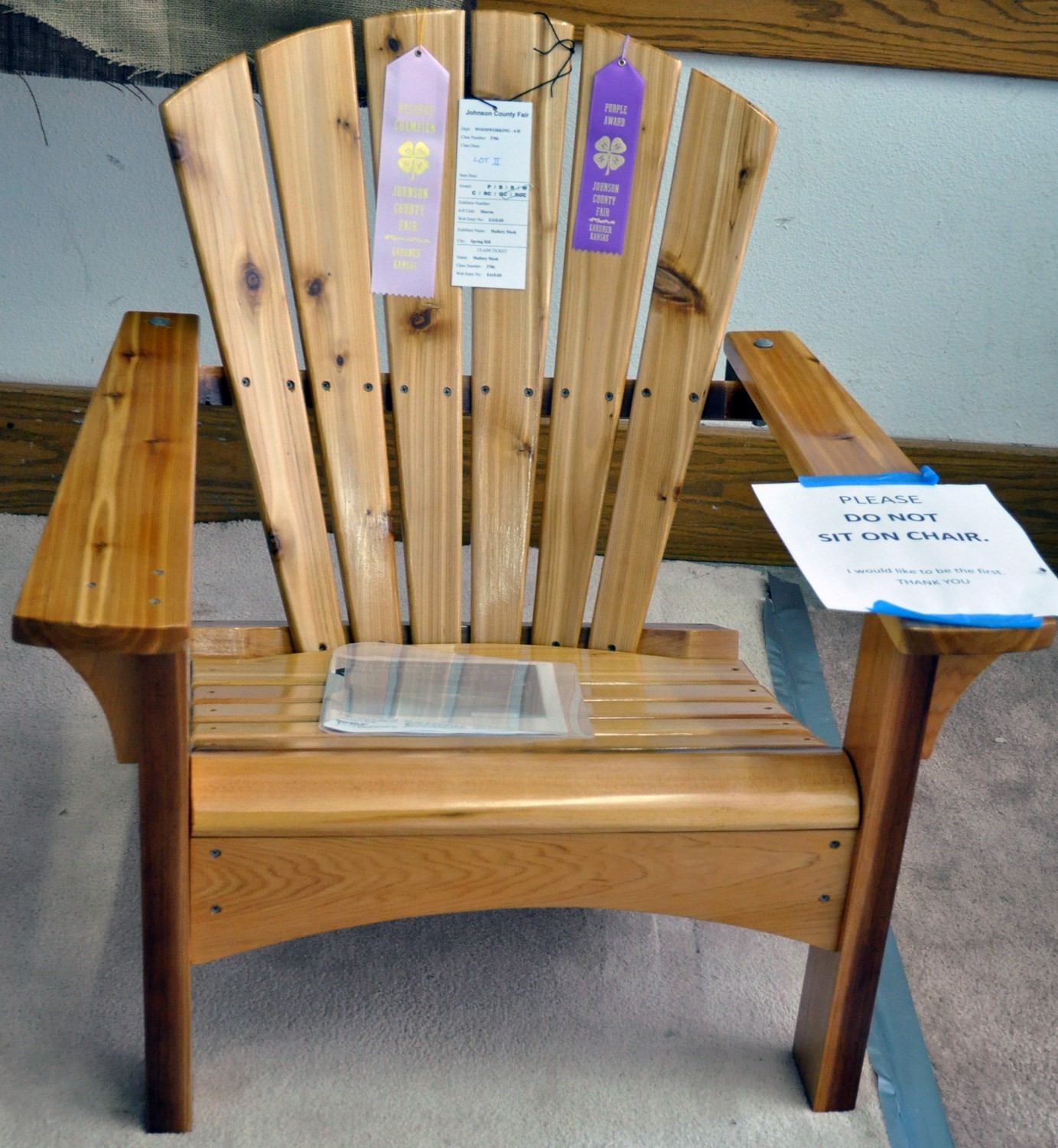 4-H ProjectAuctionFriday, August 58 pm, Livestock PavilionCome invest in the Johnson County 4-H youth as they offer their projects for sale! Your support helps them recoup project expenses and fund future projects, education, etc. It’s Simple! Look for items tagged “Buy Me at Auction” in the Green 4-H Building. Register as a Buyer at the South End of the Livestock Pavilion beginning at 6:30 p.m. on Friday. Bid on your favorite item(s)! Check out with cash, check, or credit card (fees apply) at the Grange Building.            Thank you for supporting our youth!The Johnson County Fair is August 1 – 6, 2022 at 136 E. Washington St., Gardner, KS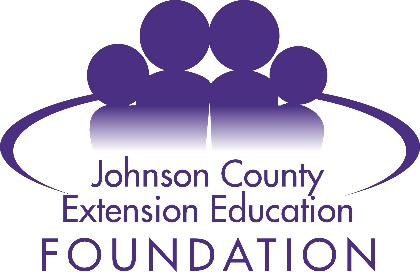 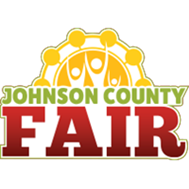 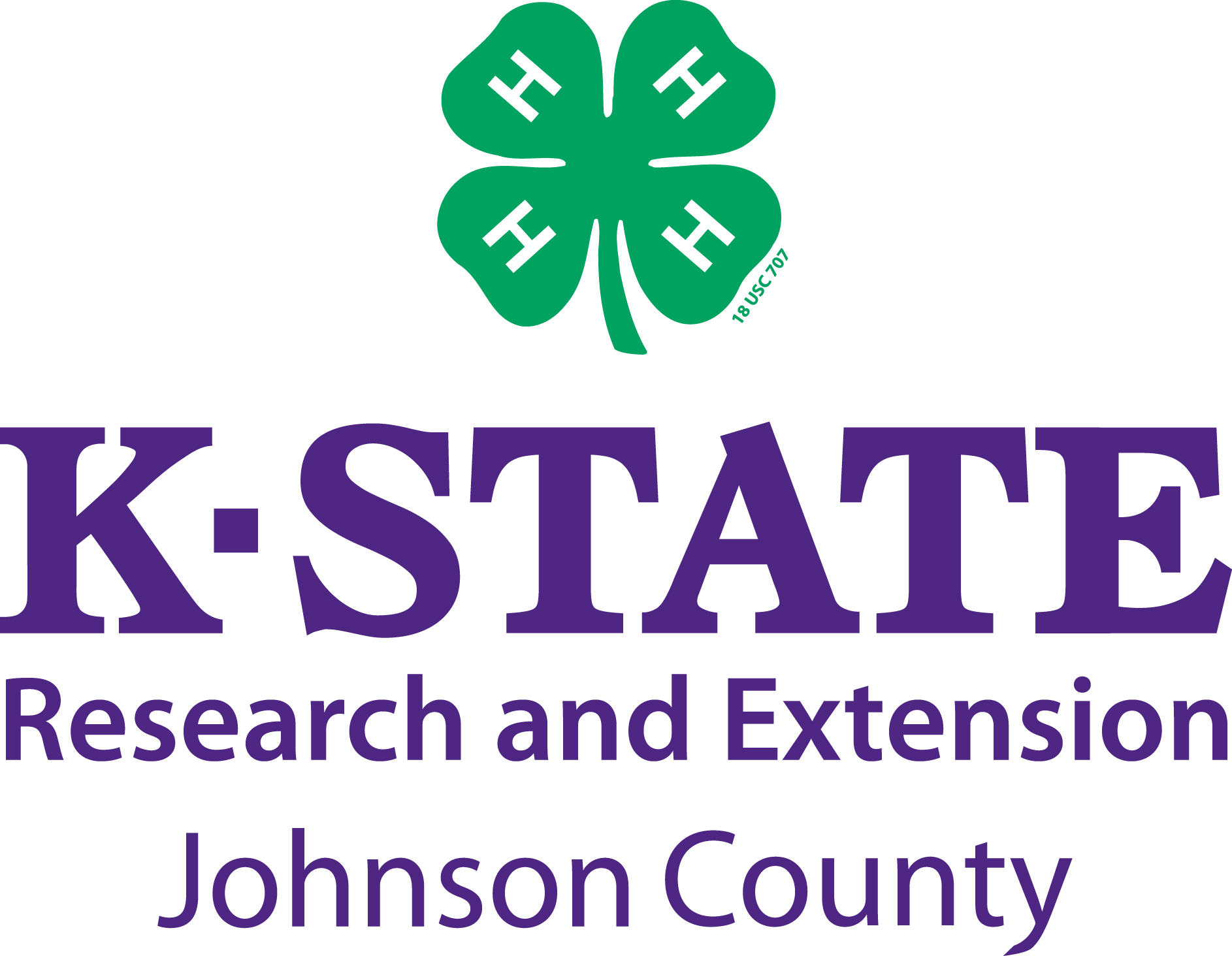 